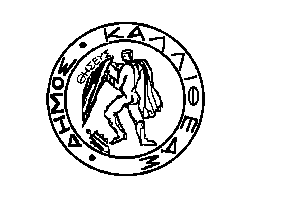 Περίπτωση «Δαπάνες ειδών διατροφής για άπορους δημότες για τις γιορτές Χριστουγέννων 2022» με τη μορφή πακέτων ειδών διατροφής ΚΑ 15.6481.0020, Προϋπολογισμού 2022ΕΝΤΥΠΟ ΟΙΚΟΝΟΜΙΚΗΣ ΠΡΟΣΦΟΡΑΣ 1							             ………../……../2022Ο ΠΡΟΣΦΕΡΩΝ ΟΝΟΜΑΤΕΠΩΝΥΜΟ/ΕΠΩΝΥΜΙΑ :………………………………………………………Δ/ΝΣΗ…………………………………………………………………………………………ΤΗΛΕΦΩΝΟ…………………………………………….E-mail…………………………………………………….                                                                                                  ΥΠΟΓΡΑΦΗ – ΣΦΡΑΓΙΔΑ ΕΝΤΥΠΟ ΟΙΚΟΝΟΜΙΚΗΣ ΠΡΟΣΦΟΡΑΣ 2 «Δαπάνες ειδών διατροφής για άπορους δημότες για τις γιορτές των Χριστουγέννων  2022». (ΣΥΝΟΛΟ ΣΕ ΚΙΛΑ Ή ΤΜΧ ΚΑΙ ΤΙΜΗ)Α2. ΣΥΛΛΟΓΟΙ - ΕΝΟΡΙΕΣ  (7) ΜΕ ΠΑΚΕΤΟ 400,00 € (ΧΡΙΣΤΟΥΓΕΝΝΑ 2022)Α3. ΣΥΛΛΟΓΟΙ - ΕΝΟΡΙΕΣ  (9) ΜΕ ΠΑΚΕΤΟ 300,00 €  (ΧΡΙΣΤΟΥΓΕΝΝΑ 2022)Α4.  ΔΙΑΝΟΜΗ (ΧΡΙΣΤΟΥΓΕΝΝΑ 2022)Ο ΠΡΟΣΦΕΡΩΝ ΟΝΟΜΑΤΕΠΩΝΥΜΟ/ΕΠΩΝΥΜΙΑ :………………………………………………………Δ/ΝΣΗ…………………………………………………………………………………………ΤΗΛΕΦΩΝΟ…………………………………………….E-mail…………………………………………………….                                                                                                ΥΠΟΓΡΑΦΗ – ΣΦΡΑΓΙΔΑ ΕΛΛΗΝΙΚΗ ΔΗΜΟΚΡΑΤΙΑΠΕΡΙΦΕΡΕΙΑ ΑΤΤΙΚΗΣ                                   ΔΙΕΥΘΥΝΣΗ ΚΟΙΝΩΝΙΚΗΣ ΠΟΛΙΤΙΚΗΣΑ/ΑΕΙΔΟΣ – ΠΕΡΙΓΡΑΦΗΜΟΝΑΔΑΜΕΤΡΗΣΗΣΤΙΜΗ ΜΟΝΑΔΟΣ ΧΩΡΙΣ  ΦΠΑΤΙΜΗ ΜΟΝΑΔΟΣΜΕ Φ.Π.ΑΠΡΟΣΦΕΡΟΜΕΝΟ ΠΟΣΟΣΤΟΕΚΠΤΩΣΗΣ %Ολογράφως και ΑριθμητικώςΧοιρινό  νωπό  (σπάλα χωρίς κόκκαλο τυποποιημένο σε συσκευασία 500 gr & 1000 gr)κιλόΜοσχάρι νωπό (ελιά ή σπάλα η μπούτι) χωρίς κόκκαλο τυποποιημένο σε συσκευασία 500 γρ & 1000 γρ)κιλόΚοτόπουλο νωπό (τυποποιημένο ολόκληρο)κιλόΦέτα (τυποποιημένη)   σε συσκευασία 400 γρΤΜΧ 400 gr	ΟΧΙΜακαρόνια 500 γρΤΜΧΟΧΙΡύζι 500 γρΤΜΧΟΧΙΑλεύρι 1 κιλόκιλόΟΧΙΕλαιόλαδο (παρθένο)λίτροΠατάτες συσκ 3 κιλάκιλόΜήλα 2 κιλάκιλόΔιανομή κατ΄οίκονΑ/ΑΕΙΔΟΣ-ΠΕΡΙΓΡΑΦΗΜΟΝΑΔΑ 
ΜΕΤΡΗΣΗΣΓΕΝΙΚΟ ΣΥΝΟΛΟ ΣΕ ΚΙΛΑ Ή ΤΕΜΑΧΙΑΤΙΜΗ       
ΜΟΝΑΔΟΣ με ΦΠΑ 13%ΤΙΜΗ        
ΜΟΝΑΔΟΣΧΩΡΙΣ ΦΠΑΠΡΟΣΦΕΡΟΜΕΝΟ ΠΟΣΟΣΤΟ ΕΚΠΤΩΣΗΣ %Ολογράφως και Αριθμητικώς ΣΥΝΟΛΙΚΗ ΤΙΜΗ1Χοιρινό  νωπό  (σπάλα χωρίς κόκκαλο τυποποιημένο σε συσκευασία 500 gr & 1000 gr)κιλό3.508 κιλά2Μοσχάρι νωπό (ελιάή σπάλα η μπούτι) χωρίς κόκκαλο τυποποιημένο σε συσκευασία 500 γρ & 1000 γρ)κιλό2.403 κιλά3Κοτόπουλο νωπό (τυποποιημένο ολόκληρο)κιλό3.666,2 κιλά4Φέτα (τυποποιημένη)   σε συσκευασία 400 γρτεμάχιο1.914 ΤΜΧΟΧΙ5Ρύζι 500 grTMX2.323 ΤΜΧΟΧΙ 6Μακαρόνια 500 γρΤΜΧ3.508 ΤΜΧΟΧΙ7Αλεύρι 1κιλόκιλό  2.323 κιλάΟΧΙ8Ελαιόλαδο (παρθένο)1 λιτρολίτρο 2.483λίτρα9Πατάτες (συσκευασία των )κιλό5.262 κιλά10Μήλα (συσκευασία των 2κιλών )κιλό3.508 κιλά11ΜελομακάροναΤΜΧ2.163 TMXΟΧΙΣΥΝΟΛΟΑ/ΑΕΙΔΟΣ-ΠΕΡΙΓΡΑΦΗΜΟΝΑΔΑ 
ΜΕΤΡΗΣΗΣΣΥΝΟΛΟ ΣΕ ΚΙΛΑ Ή ΤΕΜΑΧΙΑΤΙΜΗ       
ΜΟΝΑΔΟΣ με ΦΠΑ 13%ΤΙΜΗ        
ΜΟΝΑΔΟΣΧΩΡΙΣ ΦΠΑΠΡΟΣΦΕΡΟΜΕΝΟ ΠΟΣΟΣΤΟ ΕΚΠΤΩΣΗΣ %Ολογράφως και ΑριθμητικώςΣΥΝΟΛΙΚΗ ΤΙΜΗ1ΕΛΑΙΟΛΑΔΟΛΙΤΡΟ502ΜΑΚΑΡΟΝΙΑ 500 γρΤΜΧ32ΟΧΙ3ΡΥΖΙ 500 γρΤΜΧ34ΟΧΙΣΥΝΟΛΟΑ/ΑΕΙΔΟΣ-ΠΕΡΙΓΡΑΦΗΜΟΝΑΔΑ 
ΜΕΤΡΗΣΗΣΓΕΝΙΚΟ ΣΥΝΟΛΟ ΣΕ ΚΙΛΑ Ή ΤΕΜΑΧΙΑΤΙΜΗ       
ΜΟΝΑΔΟΣ με ΦΠΑ 13%ΤΙΜΗ        
ΜΟΝΑΔΟΣΧΩΡΙΣ ΦΠΑΠΡΟΣΦΕΡΟΜΕΝΟ ΠΟΣΟΣΤΟ ΕΚΠΤΩΣΗΣ %Ολογράφως και ΑριθμητικώςΣΥΝΟΛΙΚΗ ΤΙΜΗ1ΕΛΑΙΟΛΑΔΟΛΙΤΡΟ352ΜΑΚΑΡΟΝΙΑ 500 γρΤΜΧ30ΟΧΙΡΥΖΙ 500 γρΤΜΧ34ΟΧΙ4Τσουρέκι (συσκευασία 450 γρ)ΤΜΧ75ΟΧΙΣΥΝΟΛΟΑ/ΑΕΙΔΟΣ-ΠΕΡΙΓΡΑΦΗΜΟΝΑΔΑ 
ΜΕΤΡΗΣΗΣΓΕΝΙΚΟ ΣΥΝΟΛΟ ΠΑΚΕΤΩΝΤΙΜΗ       
ΜΟΝΑΔΟΣ με ΦΠΑ 13%ΤΙΜΗ        
ΜΟΝΑΔΟΣΧΩΡΙΣ ΦΠΑΣΥΝΟΛΙΚΗ ΤΙΜΗ1Υπηρεσία Διανομής (Ωφελούμενων, Συλλόγων-ενοριών)ΤΜΧ1.770